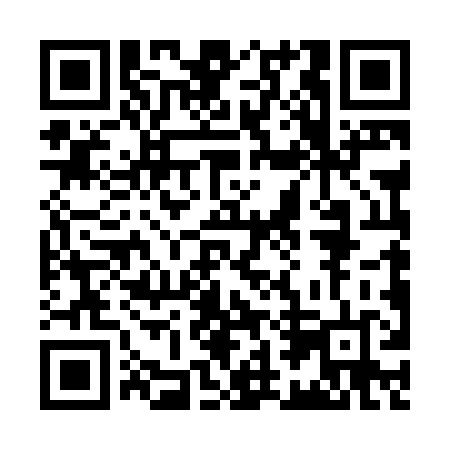 Ramadan times for Coronado, California, USAMon 11 Mar 2024 - Wed 10 Apr 2024High Latitude Method: Angle Based RulePrayer Calculation Method: Islamic Society of North AmericaAsar Calculation Method: ShafiPrayer times provided by https://www.salahtimes.comDateDayFajrSuhurSunriseDhuhrAsrIftarMaghribIsha11Mon5:565:567:0312:594:216:546:548:0212Tue5:555:557:0212:584:226:556:558:0213Wed5:535:537:0112:584:226:566:568:0314Thu5:525:526:5912:584:226:566:568:0415Fri5:515:516:5812:574:226:576:578:0516Sat5:495:496:5712:574:236:586:588:0517Sun5:485:486:5612:574:236:596:598:0618Mon5:475:476:5412:574:236:596:598:0719Tue5:455:456:5312:564:237:007:008:0820Wed5:445:446:5212:564:247:017:018:0921Thu5:435:436:5012:564:247:027:028:0922Fri5:415:416:4912:554:247:027:028:1023Sat5:405:406:4812:554:247:037:038:1124Sun5:385:386:4612:554:247:047:048:1225Mon5:375:376:4512:544:257:047:048:1226Tue5:365:366:4412:544:257:057:058:1327Wed5:345:346:4212:544:257:067:068:1428Thu5:335:336:4112:544:257:067:068:1529Fri5:315:316:4012:534:257:077:078:1630Sat5:305:306:3912:534:257:087:088:1631Sun5:295:296:3712:534:257:097:098:171Mon5:275:276:3612:524:257:097:098:182Tue5:265:266:3512:524:267:107:108:193Wed5:245:246:3312:524:267:117:118:204Thu5:235:236:3212:514:267:117:118:215Fri5:225:226:3112:514:267:127:128:216Sat5:205:206:3012:514:267:137:138:227Sun5:195:196:2812:514:267:147:148:238Mon5:175:176:2712:504:267:147:148:249Tue5:165:166:2612:504:267:157:158:2510Wed5:155:156:2412:504:267:167:168:26